
Latvijas Republika
Salas NOVADA PAŠVALDĪBA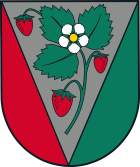 Susējas iela 9, Sala, Salas pagasts, Salas novads, LV 5230, tālr. 65237700,  65231660, salaspag@salas.lvReģ.Nr.90000045372, „SWEDBANK” AS kods HABALV22, konts LV40HABA0551027661272  _____________________________________________________________________________________Salas novada Salas pagastā2020.gada 30.jūlijā                                                                                                                Nr.113.Lēmums Nr.196Par  Salas novada pašvaldības tiešo līdzdalību Sabiedrībā ar ierobežotu atbildību “VĪGANTS” pārvērtējuma apstiprināšanu un vispārējo stratēģisko mērķu noteikšanu (I.Sproģe, Z.Daņilova)1992.gada 14.aprīlī Latvijas Republikas Uzņēmumu reģistrā tika reģistrēts Jēkabpils rajona Salas pagasta pašvaldības uzņēmums “VĪGANTS”. 2004.gada 27.februārī tas tika reorganizēts par Sabiedrība ar ierobežotu atbildību „VĪGANTS” un tika ierakstīts Komercreģistrā. Salas novada pašvaldībai pieder 100% kapitāla daļas kapitālsabiedrībā, Sabiedrība ar ierobežotu atbildību „VĪGANTS”, reģistrācijas numurs 55403000931. Salas novada pašvaldība, ņemot vērā, likuma “Par pašvaldībām” 15.panta pirmās daļas 1., 2. un 9. punktu, Valsts pārvaldes iekārtas likuma 40.panta pirmo daļu, ir deleģējusi SIA “VĪGANTS” veikt Salas novada administratīvajā teritorijā, no pašvaldības autonomo funkciju  izrietošus pārvaldes uzdevumus, tas ir:     1. siltumapgādes pakalpojumu nodrošināšana;    2. ūdens ieguves, apgādes un kanalizācijas pakalpojumu sniegšana;    3. notekūdeņu savākšanu un attīrīšana;    4. sadzīves atkritumu apsaimniekošana;    5. teritorijas uzturēšanu un labiekārtošana;    6. ceļu un ielu fonda remonta un uzturēšanas darbu veikšana;    7. daudzdzīvokļu dzīvojamo māju pārvaldīšana un apsaimniekošana.Publiskas personas kapitāla daļu un kapitālsabiedrību pārvaldības likuma 7.panta pirmā daļa   nosaka, ka:  (1) publiskai personai ir pienākums ne retāk kā reizi piecos gados pārvērtēt katru tās tiešo līdzdalību kapitālsabiedrībā un atbilstību šā likuma 4.panta nosacījumiem. Šo prasību nepiemēro, ja likumā ir noteikts, ka attiecīgās kapitālsabiedrības kapitāla daļas vai akcijas nav atsavināmas. 7.panta otrā daļa nosaka, ka: (2) Lēmumu par publiskas personas līdzdalības saglabāšanu kapitālsabiedrībās pieņem attiecīgās publiskās personas augstākā lēmējinstitūcija. Lēmumā ietver:1) vērtējumu attiecībā uz atbilstību šā likuma 4.panta nosacījumiem;2) vispārējo stratēģisko mērķi.Publiskas personas kapitāla daļu un kapitālsabiedrību pārvaldības likuma 4.panta pirmajā daļā noteikts, ka: (1) publiska persona drīkst iegūt un saglabāt līdzdalību kapitālsabiedrībā atbilstoši Valsts pārvaldes iekārtas likuma 88.pantam.Valsts pārvaldes iekārtas likuma 88.panta pirmajā daļā noteikts, ka: (1) ciktāl likumā nav noteikts citādi, publiska persona savu funkciju efektīvai izpildei var dibināt kapitālsabiedrību vai iegūt līdzdalību esošā kapitālsabiedrībā, ja īstenojas viens no šādiem nosacījumiem:1) tiek novērsta tirgus nepilnība – situācija, kad tirgus nav spējīgs nodrošināt sabiedrības interešu īstenošanu attiecīgajā jomā;2) publiskas personas kapitālsabiedrības vai publisku personu kontrolētas kapitālsabiedrības darbības rezultātā tiek radītas preces vai pakalpojumi, kas ir stratēģiski svarīgi valsts vai pašvaldības administratīvās teritorijas attīstībai vai valsts drošībai;3) tiek pārvaldīti tādi īpašumi, kas ir stratēģiski svarīgi valsts vai pašvaldības administratīvās teritorijas attīstībai vai valsts drošībai.Pamatojoties uz likuma “Par pašvaldībām” 15.panta pirmās daļas 1., 2. un 9. punktu, 21.panta pirmās daļas 27.punktu, Valsts pārvaldes iekārtas likuma 40.panta pirmo daļu,  Publiskas personas kapitāla daļu un kapitālsabiedrību pārvaldības likuma 7.panta pirmo un otro daļu, Valsts pārvaldes iekārtas likuma pirmo un septīto daļu, Salas novada domes 2020.gada 27.janvāra noteikumu Nr. 2020/1 “Salas novada pašvaldības kapitāla daļu un kapitālsabiedrību pārvaldības noteikumi” 5.punktu, ņemot vērā Finanšu komitejas 2020.gada 23.jūlija lēmumu, atklāti balsojot: PAR – 9 (Irēna Sproģe, Juris Balodītis, Jānis Bite, Sandra Kaņepa, Pēteris Krastiņš, Inga Pastare, Vija Pazuha, Egīls Rušiņš, Ēvalds Stalidzāns), PRET – nav, ATTURAS – nav, Salas novada dome NOLEMJ:1. Apstiprināt līdzdalības pārvērtējumu par Salas novada pašvaldības tiešo līdzdalību Sabiedrībā ar ierobežotu atbildību “VĪGANTS”, reģistrācijas numurs 55403000931, saskaņā ar pielikumu uz 16 lp.2. Atzīt Salas novada pašvaldības līdzdalību Sabiedrībā ar ierobežotu atbildību “VĪGANTS”, par atbilstošu Valsts pārvaldes iekārtas likuma 88.pantam.3. Noteikt Sabiedrības ar ierobežotu atbildību “VĪGANTS” vispārējos stratēģiskos mērķus saskaņā ar pielikuma 1.2., 2.2., 3.2., 4.2., 5.1., un 6.1. punktiem.4. Saglabāt  Salas novada pašvaldības līdzdalību Sabiedrībā ar ierobežotu atbildību “VĪGANTS”;5. Uzdot pašvaldības izpilddirektoram ne retāk kā reizi piecos gados nodrošināt pašvaldības līdzdalības pārvērtēšanu kapitālsabiedrībā Sabiedrība ar ierobežotu atbildību “VĪGANTS”. PIELIKUMSSalas novada domes 2020.gada 30.jūlija sēdesprotokolam Nr.11, 3.punkts Pārvērtējums par  Salas novada pašvaldības tiešo līdzdalību Sabiedrībā ar ierobežotu atbildību “VĪGANTS” un vispārējo stratēģisko mērķu noteikšanu	Likuma “Par pašvaldībām” 14.panta pirmās daļas 1.punktā ir noteikts, pašvaldībām, pildot savas funkcijas likumā noteiktajā kārtībā ir 1) tiesības veidot pašvaldību iestādes, dibināt biedrības vai nodibinājumus, kapitālsabiedrības, kā arī ieguldīt savus līdzekļus kapitālsabiedrībās.	Saskaņā ar Publiskas personas kapitāla daļu un kapitālsabiedrību pārvaldības likuma (turpmāk – Likums) 7.panta pirmo daļu publiskai personai, tai skaitā pašvaldībai, ir pienākums ne retāk kā reizi piecos gados pārvērtēt katru tās tiešo līdzdalību kapitālsabiedrībā un atbilstību Likuma 4.panta nosacījumiem. Likuma 7.panta otrā daļa nosaka, ka lēmumu par publiskas personas līdzdalības saglabāšanu kapitālsabiedrībās pieņem attiecīgās publiskās personas augstākā lēmējinstitūcija. Lēmumā ietver: 1) vērtējumu attiecībā uz atbilstību Likuma 4.panta nosacījumiem;2) vispārējo stratēģisko mērķi.	Atbilstoši Likuma 4.panta pirmās daļas nosacījumiem, publiska persona drīkst iegūt līdzdalību kapitālsabiedrībā Valsts pārvaldes iekārtas likuma 88.panta pirmajā daļā minētajos gadījumos. 	Ņemot vērā minēto, Salas novada domei ir jāpieņem lēmums, kurā tai ir jāizvērtē Salas novada pašvaldības (turpmāk arī Pašvaldība) līdzdalība Sabiedrībā ar ierobežotu atbildību “VĪGANTS”, reģistrācijas numurs 55403000931 (turpmāk – SIA “VĪGANTS” un arī Kapitālsabiedrība) darbības nodrošināšanai atbilstoši Valsts pārvaldes iekārtas likuma 88.panta pirmajā daļā noteiktajām pazīmēm un jānosaka Kapitālsabiedrības vispārējais stratēģiskais mērķis.Likuma “Par pašvaldībām”:1.) 15.panta pirmās daļas 1.punktā ir noteikta viena no pašvaldības autonomajām funkcijām - “organizēt iedzīvotājiem komunālos pakalpojumus (ūdensapgāde un kanalizācija; siltumapgāde; sadzīves atkritumu apsaimniekošana; notekūdeņu savākšana, novadīšana un attīrīšana) neatkarīgi no tā, kā īpašumā atrodas dzīvojamais fonds”.2.) 15.panta pirmās daļas 2.punktā ir noteikta viena no pašvaldības autonomajām funkcijām - “gādāt par savas administratīvās teritorijas labiekārtošanu un sanitāro tīrību (ielu, ceļu un laukumu būvniecība, rekonstruēšana un uzturēšana; ielu, laukumu un citu publiskai lietošanai paredzēto teritoriju apgaismošana; parku, skvēru un zaļo zonu ierīkošana un uzturēšana; atkritumu savākšanas un izvešanas kontrole; pretplūdu pasākumi; kapsētu un beigto dzīvnieku apbedīšanas vietu izveidošana un uzturēšana);3.) 15.panta pirmās daļas 9.punktā ir noteikta viena no pašvaldības autonomajām funkcijām - “sniegt palīdzību iedzīvotājiem dzīvokļa jautājumu risināšanā”. 	SIA „VĪGANTS” tika izveidots ar mērķi nodrošināt, no Pašvaldības autonomo funkciju izpildes izrietošos uzdevumus, tas ir, sniegt iedzīvotājiem un uzņēmumiem (organizācijām)  komunālos pakalpojumus. SIA “VĪGANTS” uz deleģējuma līguma pamata veic no Pašvaldības autonomo funkciju izpildes izrietošus pārvaldes uzdevumus: daudzdzīvokļu dzīvojamo māju apsaimniekošana un pārvaldīšana;sadzīves atkritumu apsaimniekošana;ūdensapgādes, kanalizācijas, notekūdeņu savākšana, novadīšana un attīrīšana;siltumapgādes pakalpojumu organizēšana;teritorijas labiekārtošana un sanitārās tīrības nodrošināšana;ielu un ceļu ikdienas uzturēšanas darbu veikšana.	Pamatojoties uz likuma “Par pašvaldībām” 14.panta pirmās daļas 1.punkts nosaka, ka “Pildot savas funkcijas, pašvaldībām likumā noteiktajā kārtībā ir tiesības veidot pašvaldību iestādes, dibināt biedrības vai nodibinājumus, kapitālsabiedrības, kā arī ieguldīt savus līdzekļus kapitālsabiedrībās”. Atbilstoši likumā “Par pašvaldībām” 15.panta pirmajā daļā noteiktajam, pašvaldību autonomajās funkcijās ietilpst: “9.) sniegt palīdzību iedzīvotājiem dzīvokļu jautājumu risināšanā.” Saskaņā ar likumu „Par valsts un pašvaldību dzīvojamo māju privatizāciju” 50.panta septīto daļu: “(7) Valsts dzīvojamās mājas valdītāja vai pašvaldības pienākums ir pārvaldīt dzīvojamo māju līdz tās pārvaldīšanas tiesību nodošanai dzīvokļu īpašnieku sabiedrībai vai ar dzīvokļu īpašnieku savstarpēju līgumu pilnvarotai personai, ja dzīvojamā mājā nav privatizēti visi privatizācijas objekti. Pienākums pārvaldīt dzīvojamo māju valsts dzīvojamās mājas valdītājam vai pašvaldībai ir arī tad, ja dzīvojamā mājā ir privatizēti visi privatizācijas objekti, bet nav sasaukta dzīvokļu īpašnieku kopsapulce saskaņā ar šā likuma 51.panta otro daļu”. 	Salas novada pašvaldība dibināja SIA “VĪGANTS” ar mērķi nodrošināt Salas novada dzīvojamā fonda un daudzdzīvokļu dzīvojamo māju pārvaldīšanu un apsaimniekošanu. Lai nodrošinātu augstāk minēto normatīvo aktu izpildi, Salas novada pašvaldība ir noslēgusi ar Kapitālsabiedrību Līgumu, par dzīvojamo māju pārvaldīšanu un apsaimniekošanu. 	Kapitālsabiedrība pārvalda un apsaimnieko 65 daudzdzīvokļu dzīvojamās ēkas, kurās ir 1057 dzīvokļu īpašumi, ar kopējo platību 47 454,61 m2. No visiem dzīvokļu īpašumiem 304 dzīvokļi atrodas Salas novada pašvaldības īpašumā un 753 ir privāti dzīvokļi.	Kapitālsabiedrība veic nekustamo īpašumu apsaimniekošanu pamatojoties uz Salas novada pašvaldības noslēgto pārvaldīšanas un apsaimniekošanas līgumu, ar kuru pašvaldība uzliek par pienākumu veikt no Līguma izrietošās funkcijas: pastāvīgi veikt dzīvojamo māju pārvaldīšanu, apsaimniekošanu un uzturēšanu normatīvajos aktos noteiktajā kārtībā;slēgt līgumus ar dzīvokļu īpašniekiem (arī valdītājiem) par dzīvojamās mājas (kopīpašumā esošās daļas) pārvaldīšanu un apsaimniekošanu un ar dzīvokļa lietošanu saistīto pakalpojumu sniegšanu;	slēgt līgumus ar īrniekiem par īri un komunālajiem pakalpojumiem par dzīvokļiem, kurus Pašvaldība ir lēmusi nodot īrēt, veikt grozījumus šajos līgumos, kā arī tos izbeigt;aprēķināt dzīvojamās mājas apsaimniekošanas, īres un komunālo pakalpojumu maksu normatīvajos aktos noteiktajā kārtībā; normatīvajos aktos noteiktajā kārtībā apsekot dzīvojamo māju konstrukcijas un elementus, kā arī inženierietaises, novērtē to tehnisko stāvokli un veikt attiecīgos remontdarbus;nodrošināt nepieciešamo dzīvojamo māju remontdarbu veikšanu izdevumu/ieņēmumu tāmē paredzēto īres un apsaimniekošanas maksājumu/ izdevumu ietvaros; nodrošināt dzīvojamās mājās un tai piesaistīto zemesgabalu uzturēšanu un sanitāro apkopi; nodrošināt sadzīves atkritumu savākšanu un izvešanu, ūdeni un kanalizāciju, siltumapgādi daudzdzīvokļu dzīvojamās mājas, kurām ir pieslēgums;nodrošināt sadzīves atkritumu savākšanu un izvešanu, ūdeni un kanalizāciju, siltumapgādi fizisko un juridisko personu īpašumos, kurām ir pieslēgums, slēdzot ar tām līgumu par pakalpojuma sniegšanu;nodrošināt dzīvojamās mājas energoefektivitātei izvirzīto minimālo prasību izpildes nodrošināšanu;veikt citus pārvaldniekam un apsaimniekotājam ar normatīvajiem aktiem noteiktos pienākumus;atbilstoši normatīvajiem aktiem veic vai organizē dzīvojamo māju kopīpašumā esošās daļas, tajā skaitā, ar māju funkcionāli saistīto ēku un būvju, kārtējos un ārkārtas remontus saskaņā ar uzkrāto naudas līdzekļu daudzumu atbilstoši normatīvajiem aktiem; savlaicīgi informē īpašniekus par ēkai nepieciešamajiem remontiem, kā arī derīgajiem uzlabojumiem, kuru veikšanai nepieciešams papildus finansējums. nodrošina dzīvojamās mājas būvelementu apsekošanu un iekārtu profilaktisko apkopi un laikus novērš bojājumus. Veic dzīvojamo māju vispārējo apsekošanu (pavasara un rudens), kas sevī iekļauj visas mājas, tās inženierietaišu, telpu, kā arī piegulošo teritoriju tehniskā stāvokļa pārbaudi, un ārkārtas apsekošanu (pēc lietavām, stipra vēja, puteņiem un tamlīdzīgi, kā arī pēc avārijām siltuma, ūdens un energoapgādes sistēmās) atbilstoši normatīvo aktu prasībām, sastādot aktu, kurā nosaka nepieciešamo un derīgo darbu veikšanas apmērus, termiņu un secību. Dzīvojamo māju apsaimniekošana ir svarīga nozare Salas novada attīstībai un drošībai, jo ēkas, kas atstātas bez pārvaldīšanas un apsaimniekošanas var kļūt bīstamas, ņemot vērā, ka ēkās ir gāzesvadi, ūdensapgādes sistēmas, līdz ar to, neapsaimniekojot šādas ēkas, tiek apdraudēta sabiedrības drošība un sanitārā tīrība. Dzīvojamo māju apsaimniekošana un pārvaldīšana ir nozīmīga ne tikai no sakārtota Salas novada teritorijas viedokļa, bet arī no sociālo pakalpojumu sniegšanas viedokļa, jo Pašvaldībai ir pienākums sniegt palīdzību dzīvokļa jautājuma risināšanā. Kapitālsabiedrība, ar Salas novada domes lēmumu, izīrē dzīvokļus Salas novada administratīvās teritorijas iedzīvotājiem, par ko Kapitālsabiedrība slēdz apsaimniekošanas līgumus.Maksa par daudzdzīvokļu dzīvojamo māju uzturēšanu un apsaimniekošanu tiek noteikta vadoties no Ministru kabineta noteikumiem Nr. 408 “Dzīvojamās mājas pārvaldīšanas un apsaimniekošanas maksas aprēķināšanas noteikumi” un  tiek apstiprināti ar Salas novada domes lēmumu. Šobrīd apsaimniekošanas un uzturēšanas maksa ir no EUR 0,18 līdz 0,25/1m2. Ņemot vērā, tirgus izpēti, secināms, ka tuvākais namu apsaimniekošanas uzņēmums ir SIA “Jēkabpils Namu pārvalde”, kas ir 100% Jēkabpils pilsētas pašvaldības kapitālsabiedrība. SIA “Jēkabpils Namu pārvalde” apsaimniekošanas un uzturēšanas maksa ir noteikta no EUR 0,41 līdz 0,44/1m2. Pašvaldībai piederošo nekustamo īpašumu – dzīvokļu, īres maksa tiek noteikta pamatojoties uz likuma “Par dzīvojamo telpu īri” 111.panta pirmo un otro daļu: “(1) Pašvaldībām piederošo dzīvojamo telpu īres maksu nosaka attiecīgās pašvaldības dome vai tās pilnvarota institūcija pašvaldības domes noteiktajā kārtībā, ievērojot šā panta otrās daļas noteikumus” un (2) Ja dzīvojamā telpa tiek izīrēta personai, kurai pašvaldības pienākums ir sniegt likumā noteiktajā kārtībā palīdzību dzīvokļa jautājumu risināšanā, attiecīgās pašvaldības dome var noteikt zemāku īres maksu, samazinot dzīvojamās telpas apsaimniekošanas izdevumus un neiekļaujot tajā peļņu.”Šobrīd īres maksa ir noteikta no EUR 0,24 līdz 0,31/1m2. Turpretim SIA “Jēkabpils namu pārvalde” īres maksa ir no EUR 0,41 līdz 0,50/m2.Jānorāda, ka Salas novada iedzīvotāju maksātspējas līmenis ir zems un palielinot apsaimniekošanas un īres maksu, tas nenesīs vēlamo rezultātu. Pieaugs kopējais iedzīvotāju parāds pret SIA ”VĪGANTS”, kā rezultātā būs jāiegulda lieli resursi parādu piedziņu darbību veikšanai. Parādu piedziņa ir garš un sarežģīts process gan lietas izskatīšanas tiesā, ilgā laika dēļ, gan arī tāpēc, ka no daudziem parādniekiem piedziņa nav iespējama, piemēram, parādnieku materiālās situācijas dēļ. Kā arī, krasi palielinot apsaimniekošanas un īres maksu no Pašvaldības izrietošo autonomo funkciju viedokļa, tas bremzēs namu apsaimniekošanas un pārvaldīšanas funkciju veikšanu, kopējo tēlu Salas novadā, kā arī ierobežos iedzīvotāju labklājības līmeņa uzlabošanu. Kapitālsabiedrība spēj nodrošināt ilgtspējīgu īpašuma uzturēšanu un kvalitātes uzlabošanu, kā arī ekonomiski pamatotu pakalpojumu cenu noteikšanu. Pašvaldības izveidotā Kapitālsabiedrība ir efektīvais veids, jo šobrīd tirgus nav spējīgs nodrošināt kvalitatīvu un izmaksām atbilstošu iedzīvotāju interešu īstenošanu. Kapitālsabiedrībai ir ilggadēja apsaimniekošanas un pārvaldīšanas pieredze Salas novadā, līdz ar to, Kapitālsabiedrība pārzina Salas novada nekustamo īpašumu tehnisko stāvokli, kā arī lielāko daļu, Salas novada iedzīvotājus. Bojājumu, ārkārtas situācijas negadījumu u.c. iemeslu dēļ, Kapitālsabiedrība spēj operatīvi reaģēt un novērst bojājumus un problēmas īpašumiem.SIA “VĪGANTS” nodrošina darbību no saviem finanšu ieņēmumiem par īres, apsaimniekošanas un citu pakalpojumu maksām un nerada papildus slogu Pašvaldības budžetam. Kapitālsabiedrības īpašumā ir visa nepieciešamā materiāli tehniskā bāze. Kvalificēti un kompetenti darbinieki namu apsaimniekošanas un pārvaldīšanas veikšanai. Kapitālsabiedrība nodrošina ar darba vietām Salas novada iedzīvotājus. 	Pašvaldības izveidotā Kapitālsabiedrība ir efektīvākais veids daudzdzīvokļu dzīvojamo māju apsaimniekošanas funkciju nodrošināšanai Salas novadā. Kapitālsabiedrībai ir atbilstošas jomas kompetence un resursi šādas funkcijas veikšanai. Tirgus nav spējīgs nodrošināt Salas novada teritorijā esošo daudzdzīvokļu dzīvojamo ēku apsaimniekošanu. Ēkas ir vecas un to uzturēšanai jāiegulda lieli finansiāli resursi. 	Izvērtējot Salas novada administratīvās teritorijas pastāvošo tirgus situāciju namu apsaimniekošanā, jāsecina, ka iedzīvotāji ir ārkārtīgi kūtri, lai uzņemtos dalību dibināt biedrības u.c., un pašu spēkiem veiktu daudzdzīvokļu dzīvojamo ēku apsaimniekošanu. Salas novadā interese no citiem privātā sektora komersantiem nav izrādīta. Jānorāda, lai uzturētu un apsaimniekotu Salas novada daudzdzīvokļu dzīvojamās ēkas, ir nepieciešami lieli finanšu ieguldījumi un tehniskais nodrošinājums.	Pašvaldība secina, ja tā nodotu Pašvaldības piederošo daudzdzīvokļu dzīvojamo māju pārvaldīšanu kādam citam pakalpojumu sniedzējam, kas nebūtu tās kontrolē esoša sabiedrība, pastāvētu risks:saņemt zemākas kvalitātes pakalpojumu, jo pakalpojuma sniedzējs var atrasties tālu no klientiem, kā rezultātā reaģēšanas ātrums iespējams būtu lēns;saņemt pakalpojumus par augstāku cenu;maksātnespējas gadījumā, Pašvaldība nespēs operatīvi organizēt iedzīvotājiem nepārtrauktu daudzdzīvokļu dzīvojamo ēku apsaimniekošanu, kas būtiski ietekmēs sabiedrības ikdienas vajadzības. 	Daudzdzīvokļu māju iedzīvotāju kopības ir izvēlējušās un ir apmierinātas ar SIA “VĪGANTS” sniegto pakalpojumu kvalitāti un Kapitālsabiedrības dzīvojamo fondu līdzekļu izlietojums tiek pamatoti pierādīts. Katru gadu tiek rīkotas kopsapulces ar iedzīvotājiem, par uzkrāto fonda naudu izlietojumu, paveiktajiem darbiem, plānotajiem darbiem, vajadzībām ēku apsaimniekošanā u.c. jautājumi. 	Lai radītu priekšnoteikumus iedzīvotāju labklājības un dzīves vides, kvalitātes saglabāšanai, SIA “VĪGANTS” plāno turpināt investēt uzkrāto māju fondu naudu daudzdzīvokļu dzīvojamo māju uzlabošanas darbiem, kā arī apkārtējās vides sakārtošanai. Daudzdzīvokļu dzīvojamo māju apsaimniekošana nav tieša Pašvaldības funkcija. Taču nav lietderīgi pārtraukt SIA „VĪGANTS” darbību šajā jomā, jo tas pazeminātu daudzdzīvokļu dzīvojamo māju apsaimniekošanas kvalitāti, būtu pretrunā ar māju dzīvokļu īpašnieku kopību pieņemtajiem lēmumiem un radītu sabiedrisko neapmierinātību lielai iedzīvotāju daļai, kas savukārt būtu pretrunā ar likumā „Par pašvaldībām” 3.pantā noteikto – darboties ievērojot valsts un attiecīgās administratīvās teritorijas iedzīvotāju intereses. Pašvaldība neierobežo māju dzīvokļu īpašnieku kopību tiesības atteikties no SIA „VĪGANTS” sniegtā mājas apsaimniekošanas pakalpojuma un izvēlēties citu komersantu. Pašvaldības īres dzīvokļu un nekustamā īpašuma pārvaldīšana un apsaimniekošana ir saistīta ar pamatvajadzību nodrošināšanu iedzīvotājiem. Atbilstoši iedzīvotāju interesēm, šajā jomā jānodrošina augstas kvalitātes standarts.  	SIA „VĪGANTS” darbības rezultātā tiek radīti pakalpojumi, kas ir stratēģiski svarīgi Pašvaldības attīstībai un izriet no Pašvaldības vispārējiem stratēģiskajiem mērķiem. Pašvaldības līdzdalība SIA “VĪGANTS” tieši nodrošina novada definēto stratēģisko mērķu sasniegšanu un vidēja termiņa uzdevumu risināšanu.SIA “VĪGANTS” vispārējie stratēģiskie mērķi: nodrošināt nepārtrauktu un kvalitatīvu Pašvaldības īpašumā esošo dzīvojamo fondu, kā arī daudzdzīvokļu dzīvojamo māju apsaimniekošanu un pārvaldību, efektīvi izmantojot finanšu līdzekļus;veikt daudzdzīvokļu dzīvojamo ēku remontdarbu un vispārējo ēku uzlabošanas pasākumus;veicināt Kapitālsabiedrības konkurētspēju, nodrošinot Kapitālsabiedrību ar nepieciešamo tehniku un veicot personāla attīstību;panākt iedzīvotāju apmierinātību ar sniegtajiem pakalpojumiem, uzturēt komunikāciju ar iedzīvotājiem un veicināt to dzīves kvalitāti. 	Lai valstī maksimāli īsā laikā panāktu pozitīvu attīstību atkritumu apsaimniekošanā izveidojot vides prasībām atbilstošu atkritumu apglabāšanas infrastruktūru, un efektīvi izmantotu pieejamos vietējos resursus un piesaistītu Eiropas savienības fondu līdzekļus, saskaņā ar Ministru kabineta 2013.gada 25.jūnija noteikumiem Nr. 337 “Noteikumi par atkritumu apsaimniekošanas reģioniem”, Latvijā atkritumu apsaimniekošana ir sadalīta 10 reģionos. Salas novada Salas pagasts un Sēlpils pagasts ietilpst Vidusdaugavas atkritumu apsaimniekošanas reģionā. Pamatojoties uz normatīvajiem aktiem SIA „EIROPROJEKTS” un SIA “Vidusdaugavas SPAAO” ir izstrādājis Vidusdaugavas reģionālo atkritumu apsaimniekošanas plānu 2015.-2021. gadam. Plāna izstrādes brīdī visa nozīmīgā atkritumu apsaimniekošanas infrastruktūra reģionā pieder 15 pašvaldību īpašumā esošam uzņēmumam SIA Vidusdaugavas SPAAO, kas pašvaldību uzdevumā organizē, koordinē atkritumu apsaimniekošanu reģionā un realizē poligona ”Dziļā vāda” darbību. Salas novada pašvaldībai SIA Vidusdaugava SPAAO pieder 793 daļas. Salas novada pašvaldības attīstības plāna programma un Vidusdaugavas reģionālo atkritumu apsaimniekošanas plāns 2015.-2021.gadam ir izstrādāts, lai izprastu un veicinātu vides kvalitātes attīstību reģionos, kas ir par pamatu SIA “VĪGANTS” nostādnēm, lai veicinātu Salas novada teritorijā kvalitatīvu un efektīvu, nepārtrauktu atkritumu apsaimniekošanu un veiktu pašvaldības autonomu funkciju nodrošināšanu iedzīvotājiem. 	Salas novada domes 2011.gada 31.augusta sēdē (protokols Nr.12, 22.p.) apstiprināja saistošos noteikumus “Par sadzīves atkritumu apsaimniekošanu Salas novadā”, kuru mērķis ir: 1. reglamentēt sadzīves atkritumu apsaimniekošanu Salas novada administratīvajā teritorijā, lai aizsargātu cilvēku dzīvību,  veselību, vidi un personu mantu;2. veicināt sadzīves atkritumu apsaimniekošanu, tajā skaitā dalītu vākšanu, lai samazinātu apglabājamo atkritumu daudzumu;3.  veicināt higiēniski un ekoloģiski drošu vidi Salas novadā;4. pakāpeniski ieviest sadzīves atkritumu savākšanu un šķirošanu (stikls, koks, papīrs, plastmasa, metāls, būvgruži, kompostējamās vielas) un pārstrādi, vienlaicīgi samazinot izgāztuvē nogādājamo atkritumu daudzumu;5. rūpēties, lai sadzīves atkritumi tiktu apsaimniekoti videi un cilvēkam nekaitīgā veidā.	Salas novada pašvaldība dibinot SIA “VĪGANTS” ir noteikusi vienu no darbības mērķiem: organizēt normatīvajiem aktiem atbilstošu un iedzīvotājiem labvēlīgu atkritumu apsaimniekošanas sistēmu, kas ir saskaņā ar ilgtspējīgas attīstības principiem. SIA “VĪGANTS” nodrošina atkritumu izvešanu uz deleģējuma līguma pamata, nosakot to galvenos pamatuzdevumus: atkritumu savākšanas vietu ierīkošans un uzturēšana; atkritumu savākšana un nogādāšana atkritumu poligonā;atkritumu izgāztuvju „Ielejas”, „Gustiņu-Rāceņi” uzturēšana līdz rekultivācijai un monitoringa veikšana pēc tās;saņemt nepieciešamās licences un atļaujas, sniegt pakalpojumu atbilstoši Latvijas Republikas normatīvajiem tiesību aktiem un Eiropas Savienības tiesību normās noteiktajām prasībām;slēgt līgumus par pakalpojumu sniegšanu ar pakalpojumu lietotājiem;paplašināt atkritumu lietotāju skaitu u.c.	SIA “VĪGANTS” ir daudzu gadu pieredze atkritumu apsaimniekošanas jomā.  Kapitālsabiedrība ir nodrošinājusi darbību ar visiem nepieciešamajiem administratīvajiem un materiāltehniskajiem resursiem un tehnisko aprīkojumu, lai panāktu maksimālu un nepārtrauktu darbības efektivitāti atkritumu apsaimniekošanā. SIA “VĪGANTS” ir saņēmis Valsts vides dienesta Daugavpils reģionālās vides pārvaldes atkritumu apsaimniekošanas atļauju Nr. DA17AA0007, par atkritumu savākšanu vai atkritumu savākšana un pārvadāšana. Pēc Atkritumu apsaimniekošanas likuma prasībām, ik gadu tiek noslēgta apdrošināšanas polise par atkritumu apsaimniekošanas nodrošinājuma summu.	SIA “VĪGANTS” atkritumu apsaimniekošanu Salas novada administratīvajā teritorijā veic saskaņā ar likumu “Par atkritumu apsaimniekošanu” un citiem saistošiem normatīvajiem aktiem atkritumu apsaimniekošanā un Salas novada pašvaldības 2011.gada 31.augusta (protokols Nr.12, 22.p.) saistošajiem noteikumiem “Par sadzīves atkritumu apsaimniekošanu Salas novadā”, kas ir saistoši ikvienam novada iedzīvotājam un uzņēmējam. 	Salas novada teritorijā pēc Pilsonības un migrācijas lietu pārvaldes datiem uz 2019.gada 1.janvāri bija deklarēti 3647 iedzīvotāji (Salas pagastā 2 890 un Sēlpils pagastā 757). Pēc CSP sniegtajiem datiem iedzīvotāju blīvums novada teritorijā pēdējo trīs gadu laikā nav mainījies un ir 11 iedz./km2, bet iedzīvotāju skaitam pašvaldības administratīvajā teritorijā tāpat kā valstī ir tendence samazināties. Ņemot vērā, iedzīvotāju skaita nelielu kritumu, atkritumu daudzums rēķinot uz vienu iedzīvotāju ir samazinājies. Tomēr ņemot vērā Vides aizsardzības un reģionālās attīstības ministrijas veikto pētījumu par atkritumu radītāju radīto daudzumu uz vienu mājsaimniecību Latvijā, atkritumu patēriņš strauji aug. Līdz ar to, Pašvaldības un Kapitālsabiedrības uzdevums ir maksimāli iesaistīt un informēt atkritumu radītājus par pareizu  atkritumu šķirošanu, atkritumu kompostēšanu un to ietekmi uz vidi.	Atkritumu savākšana Salas novadā notiek zonās: Sala pagasta Sala, Ošāni, Birži un Sēlpils pagasta teritorijā. Salas novada administratīvajā teritorijā apsaimniekojamo sadzīves atkritumu veidi ir dalītie un nešķirotie sadzīves atkritumi. SIA „ VĪGANTS” atbilstoši reģionālajiem atkritumu apsaimniekošanas noteikumiem, nešķirotos atkritumus nogādā SIA ”Vidusdaugavas SPAAO” sadzīves atkritumu apglabāšanas poligonā ”Dziļā vāda”, Mežāres pagastā, Krustpils novadā, kur atkritumi tiek nosvērti un apglabāti. Dalītos un lielizmēra atkritumus SIA “VĪGANTS” nogādā SIA “Jēkabpils pakalpojumi” šķirošanas punktā, par ko ir noslēgts Līgums ar SIA “Jēkabpils pakalpojumi”. SIA “VĪGANTS” ir noslēdzis līgumu ar SIA “Eko Baltia” par stikla konteineru izvietošanu novadā un to izvešanu. Stikla un dalīto atkritumu izvešana notiek bezmaksas.	Kopējais savākto un aizvesto sadzīves atkritumu daudzums novadā:Tabula Nr. 1.SIA “VĪGANTS” noslēgto līgumu skaits ar fiziskām personām, mājsaimniecībām un juridiskām personām par atkritumu apsaimniekošanu ar katru gadu pieaug, kas redzams tabulā:Tabula Nr. 2.	2018.gada 25.janvārī Salas novada dome (pamatojums: 2018.gada 1.janvāra grozījumi Atkritumu apsaimniekošanas likumā) pieņēma lēmumu ar kuru tika noteikts, ka Salas novada pašvaldībā nešķirotu sadzīves atkritumu apsaimniekošanas  maksa atkritumu sākotnējam radītājam vai valdītājam par vienu m3 sadzīves atkritumu veidojas no: maksas par sadzīves atkritumu savākšanu, pārvadāšanu, pārkraušanu, šķirošanu un citām normatīvajos aktos noteiktajām darbībām, ko veic pirms atkritumu reģenerācijas un kas samazina apglabājamo atkritumu apjomu, par uzglabāšanu, dalītās atkritumu savākšanas, pārkraušanas un šķirošanas infrastruktūras objektu uzturēšanu atbilstoši līgumam, kuru noslēgusi pašvaldība un atkritumu apsaimniekotājs 8,37 EUR bez PVN;sabiedrisko pakalpojumu regulēšanas komisijas apstiprinātā tarifa par sadzīves atkritumu apglabāšanu atkritumu poligonā, kas pašlaik ir 9,43 EUR bez PVN.Saskaitot kopā abas vienības pašlaik sadzīves atkritumu maksa par vienu m3 ir 21,54 EUR (t.sk. PVN). Savukārt iedzīvotājiem ir aprēķināts 2,33 EUR vienai personai, t.sk., PVN (SIA “VĪGANTS” pakalpojums 0,91 EUR + poligona maksa 1,02 EUR + PVN 0,40 EUR).	Cenu tarifi salīdzinot ar citām pašvaldībām ir salīdzinoši zemi, jo ņemot vērā Salas novada iedzīvotāju maksātspēju, cenu būtiski palielināt nav iespējams un Kapitālsabiedrība nodrošina pakalpojuma sniegšanu par ekonomiski pamatotām izmaksām. 	SIA “VĪGANTS” ņemot vērā noslēgto līgumu skaitu ar iedzīvotājiem un juridiskajām personām par atkritumu apsaimniekošanu secina, ka Kapitālsabiedrības izdevumi par savāktajiem atkritumiem tiek nosegti, bet ņemot vērā iedzīvotāju maksātspēju Kapitālsabiedrībai nākas saskarties ar atkritumu radītāju nenorēķināšanos par radītājiem atkritumiem un tās pienākumos ietilpst veikt pasākumus, kas saistīti ar komunālo maksājumu parādu novēršanu. 	2015. gadā Salas novadā tika veikta slēgto atkritumu izgāztuvju rekultivācija - izgāztuves „Gustiņu-Rāceņi” (4 gruntsūdens kontroles urbumi, platība 0,2ha) un „Ielejas” (3 gruntsūdens kontroles urbumi, platība 0,2ha). Katru gadu, Kapitālsabiedrības pienākums ir nodrošināt normatīvajos aktos noteikto gruntsūdeņu monitoringa programmu veikšanu rekultivētajās izgāztuvēs „Gustiņu-Rāceņi” un „Ielejas”. 	Veicot ekonomisko tirgus izvērtējumu Pašvaldība norāda uz pilnīgu tirgus nepilnību, jo faktiski  piedāvājums no privātā sektora komersantiem neeksistē, kā arī neviens nav izteicis vēlmi sniegt šāda veida pakalpojumus. Teorētiski kapitālieguldījumus varētu veikt arī kāds cits tirgus dalībnieks, bet tad komersanta maksātnespējas gadījumā Pašvaldība nespēs operatīvi organizēt iedzīvotājiem nepārtrauktus atkritumu nodrošināšanas pakalpojumus, kas būtiski ietekmēs sabiedrības ikdienas vajadzības. 	Veicot apkārtējo pilsētu, novadu tirgus izpēti secināms, ka tuvākais atkritumu apsaimniekošanas pakalpojumu sniedzējs ir Jēkabpils pašvaldības 100% piederošais uzņēmums:	SIA “VĪGANTS” ar SIA “Jēkabpils pakalpojumi” sadarbojas jau ilglaicīgi, nogādājot uz SIA “Jēkabpils pakalpojumi” lielizmēra un dalītos atkritumus. SIA “VĪGANTS” ar SIA “Jēkabpils pakalpojumi” ir veiksmīga sadarbība, kā arī SIA “VĪGANTS” ir veicis sarunas ar SIA “Jēkabpils pakalpojumi” par iespējamu sadarbību atkritumu apsaimniekošanā, tomēr jānorāda, ka SIA  “Jēkabpils pakalpojumi”” šobrīd apkalpo liela apjoma Jēkabpils un tās novadu teritorijas un papildus nodrošināt Salas novada administratīvo teritoriju atkritumu apsaimniekošanu, SIA “Jēkabpils pakalpojumi” šobrīd nespēj apgūt. Kā arī SIA “Jēkabpils pakalpojumi” piedāvātā cena atkritumu apsaimniekošanai Salas novada administratīvajā teritorijā ir krietni lielāka nekā šobrīd spēj piedāvāt SIA “VĪGANTS”. Jānorāda, ka SIA “VĪGANTS” nodrošina Salas novada iedzīvotājus ar darba vietām.  	Atkritumu apsaimniekošanas nozare ir ar augstu kvalitātes standartu un īpaši svarīga sabiedrības labklājības nodrošināšanai, tāpat no pakalpojuma sniegšanas kvalitātes pazemināšanās būtiski var tikt ietekmēta vides kvalitāte.	Jāsecina, ka Pašvaldībai ir uzdoti nozīmīgi pasākumi atkritumu apsaimniekošanas jomā, kas izriet no Latvijas valsts atkritumu apsaimniekošanas apstiprinātās politikas. SIA “VĪGANTS” ir uzdots pildīt vienu no pašvaldības autonomajās funkcijās ietilpstošo uzdevumu: apsaimniekot atkritumus Salas novada pašvaldības administratīvajā teritorijā, līdz ar to jāsecina, ka šī nozare ir svarīga ne tikai valstij, bet arī Pašvaldībai un tās Kapitālsabiedrībai. 	Atkritumu šķirošana nav iedomājama bez Pašvaldības atbalsta un līdzdalības. Līdz ar to Pašvaldība un Kapitālsabiedrība iesaista novada iedzīvotājus un: aicina veikt dalīto sadzīves atkritumu vākšanu un informē par to priekšrocībām; uztur Salas novada izveidoto dalīto atkritumu punktus;nodrošina iespēju iegādāties plastmasas atkritumu konteinerus, kas ļaus higiēniski tos savākt un nodrošināt sakārtotu vidi;organizējot akcijas atkritumu savākšanā;novada iedzīvotāji regulāri tiek iesaistīti dažādos ar atkritumu šķirošanu saistītos pasākumos un kampaņās, aicinot ikdienā domāt par videi draudzīgu dzīvesveidu.SIA “VĪGANTS” stratēģiskais mērķis ir panākt atkritumu apsaimniekošanas pakalpojuma nodrošināšanu Salas novada administratīvajā teritorijā tādā veidā, lai:novērstu atkritumu rašanos, palielinoties ekonomiskajai izaugsmei un nodrošināt kopējā radīto atkritumu daudzuma samazinājumu;nodrošināt apglabājamo atkritumu daudzuma samazināšanu un apglabāšanu cilvēku videi un veselībai drošā veidā;atkritumu radītāji būtu nodrošināti ar kvalitatīvu, savlaicīgi sniegtu, vides aizsardzības prasībām atbilstošu atkritumu apsaimniekošanas pakalpojumu;sniegto pakalpojumu izmaksas būtu samērojamas ar atkritumu radītāju maksātspēju;tiktu veicināta atkritumu radītāju un citu iesaistīto pušu vides apziņas paaugstināšana un izpratnes veidošana par atkritumu apsaimniekošanas radīto ietekmi uz vidi un šīs ietekmes samazināšanas iespējām;paplašināt dalīto atkritumu šķirošanas punktus un veikt izglītojošus pasākumus dalīto atkritumu šķirošanā;izveidot un informēt atkritumu radītājus par bioloģisko noārdāmo atkritumu šķirošanu;kā arī palielināt noslēgto līgumu, par atkritumu izvešanu, skaita pieaugumu gan fiziskām, gan juridiskām personām.	Likuma “Par pašvaldībām” 15.panta pirmās daļas 1.punktā ir noteikts, ka viena no pašvaldību autonomajām funkcijām ir organizēt iedzīvotājiem komunālos pakalpojumus (ūdensapgāde un kanalizācija; siltumapgāde; sadzīves atkritumu apsaimniekošana; notekūdeņu savākšana, novadīšana un attīrīšana) neatkarīgi no tā, kā īpašumā atrodas dzīvojamais fonds.Dzeramā ūdens kvalitāte un pieejamība, kā arī kanalizācijas, notekūdeņu savākšana, novadīšana un attīrīšana ir ļoti būtisks iedzīvotāju dzīves, vides kvalitātei raksturojošs rādītājs, līdz ar to sniegtā pakalpojuma kvalitāte ietekmē arī apkārtējo vidi.SIA “VĪGANTS” uz deleģējuma līguma pamata nodrošina Salas novada administratīvās teritorijas iedzīvotājus – ar ūdensapgādes, kanalizācijas, notekūdeņu savākšanu, novadīšanu un attīrīšanu. SIA “VĪGANTS” galvenie pienākumi, pildot deleģējuma līgumu:1. ūdens ieguve, ražošana (atdzelžošana, attīrīšana) un novadīšana ūdensvada tīklā;2. dzeramā ūdens padeve no ūdens ražošanas (sagatavošanas) vietas līdz Pakalpojumu lietotājam;3. notekūdeņu savākšana no pakalpojumu lietotāja un novadīšana kanalizācijas tīklā līdz attīrīšanas iekārtām; 4. notekūdeņu bioloģiskā attīrīšana un novadīšana līdz izvadīšanas vietai ūdenstilpnē;5. norēķinu veikšana ar iedzīvotājiem par komunālajiem pakalpojumiem u.c.	Pašvaldība Kapitālsabiedrībai ir piešķīrusi īpašas tiesības sniegt ūdenssaimniecības un kanalizācijas pakalpojumus Salas novada administratīvajā teritorijā. Kapitālsabiedrība darbojas stratēģiski svarīgā nozarē, jo veic pašvaldības autonomo funkciju ūdensapgādes un kanalizācijas pakalpojumu jomā, nodrošinot to kvalitāti, atbilstoši normatīvo aktu prasībām. 	Salas novada dome ir nodevusi Kapitālsabiedrības īpašumā, turējumā un pārvaldībā vairākas infrastruktūras būves, lai tā varētu efektīvāk veikt visas nepieciešamās darbības, lai nodrošinātu Salas novada iedzīvotājus ar kvalitatīvu dzeramā ūdens piegādi, kā arī kanalizācijas un notekūdeņu novadīšanu tīklos un attīrīšanas iekārtās. Kapitālsabiedrības īpašumā ir nodots:9 artēziskie urbumi (no tiem 1 iekonservēts un 1 rezervē);5 atdzelžošanas iekārtas; 6 ūdenstorņi, no kuriem 1 nedarbojas, un 2 hidrofori.5 notekūdeņu attīrīšanas iekārtas5 kanalizācijas sūkņu stacijas; kopējais ūdensvadu tīklu garums - Salas ciemā 24,0 km; Ošānu ciemā 0,8 km, Sēlijas ciemā 4,612 km, Biržu ciemā 0,73 km;kopējais kanalizācijas tīklu garums - Salas ciemā 10,3 km, Ošānu ciemā 0,66 km, Biržu ciemā – 4,93 km, Sēlijas ciemā 2,69 km; kopējā novada apkalpošanas platība vairāk kā 317 km²;Centralizētā kanalizācijas sistēma pieslēgta 128 daudzdzīvokļu, privāto un publisko iestāžu ēkām. Centralizētajam ūdensvadam pieslēgtas 171 daudzdzīvokļu, privāto un publisko iestāžu ēkas. 2019.gada izlietotais ūdens daudzums Salas novada administratīvajā teritorijā bija 92 974 m3. 	Kapitālsabiedrība, ar saviem darba rīkiem, tehniku un darba spēku, uztur ūdenssaimniecības tīklus un kanalizācijas notekūdeņu objektus, nodrošina nepārtrauktu sabiedriskā pakalpojuma sniegšanu, noteikto pakalpojumu drošības prasību ievērošanu un darbinieku kvalifikācijas atbilstību, kā arī normatīvajiem aktiem, tehniskiem noteikumiem un standartiem atbilstoša pakalpojuma kvalitāti. Pamatojoties uz Ministru Kabineta 2010.gada 30.novembra noteikumiem Nr. 1082., pēc piesārņojošās darbības klasifikācijas uzņēmuma darbība pieskaitāma B kategorijai. Kapitālsabiedrībai ir izsniegta atļauja B kategorijas piesārņojošai darbībai. Atļaujas derīguma termiņš - beztermiņa. Kapitālsabiedrība ir ieguvusi Ūdens resursu lietošanas atļauju. Ņemot vērā normatīvos aktus, Kapitālsabiedrība regulāri veic dzeramā ūdens un notekūdeņu analīzes akreditētā laboratorijā, atbilstoši atļaujas nosacījumos paredzētajām prasībām. 	Salas novada pašvaldība ņemot vēra grozījumus likumā par “Ūdenssaimniecības pakalpojumu likumu un Ministru kabineta noteikumus Nr. 384 “Noteikumi par decentralizēto kanalizācijas sistēmu apsaimniekošanu un reģistrēšanu”, ir pieņēmusi Saistošos noteikumus Nr. 2019/1., no 28.03.2019., “Par decentralizēto kanalizācijas pakalpojumu sniegšanu un uzskaites kārtību Salas novadā”, kas ir attiecināmi uz ikvienu Salas novada administratīvajā teritorijā dzīvojošu iedzīvotāju. Kā arī, Salas novada pašvaldība 2018.gada 27.septembrī ar pēdējiem precizējumiem 31.01.2019. (protokols Nr. 1;3.punkts) “Ūdenssaimniecības pakalpojumu sniegšanas kartība Salas novadā”, kas nosaka Salas novada administratīvajā teritorijā dzīvojošo personu kārtību, kādā ūdensapgādes tīkli vai kanalizācijas tīkli un būves tiek pievienotas centralizētajai ūdensapgādes sistēmai vai centralizētajai kanalizācijas sistēmai. Šobrīd, lai sakārtotu normatīvo aktu prasības, SIA “VĪGANTS” veic attiecīgus priekšdarbus, lai Salas novada pašvaldības iedzīvotāji ievērotu izstrādātos Saistošo noteikumu nosacījumus. 	SIA “VĪGANTS” ir daudzu gadu pieredze ūdensapgādes, kanalizācijas, notekūdeņu savākšanas, novadīšanas un attīrīšanas darbu veikšanai. Darbības procesā ir veikti darbi, lai sakārtotu un nodrošinātu - Salas novada teritorijas daudzdzīvokļu dzīvojamo māju, lielākā daļa individuālo dzīvojamo māju, Salas novada pašvaldības iestāžu, veikalu, ambulances, aptiekas, katlu māju u.c., pieslēgumu centralizētajai kanalizācijai un centralizētajam ūdensvadam. 	2009.gadā tika izstrādāts projekts “Ūdenssaimniecības attīstība Salas pagasta Salas ciemā. Kanalizācijas tīkli un būves”, kā rezultātā tika veikti izbūves darbi lietus kanalizācijas un lietus ūdeņu attīrīšanā, kanalizācijas tīklu izbūves darbi, jaunu pieslēgumu izveidošana pie kanalizācijas tīkliem, lokālās sūkņu stacijas izbūves izveide, notekūdeņu attīrīšanas iekārtu rekonstrukcija u.c. svarīgi infrastruktūras uzlabošanas darbi. Kapitālsabiedrība izvērtējot prioritātes un finansiālos aspektus, ik gadu veic infrastruktūras būvju rekonstrukcijas darbus, lai uzturētu un uzlabotu   Salas novada administratīvās teritorijas iedzīvotājus ar kvalitatīvu ūdensapgādi. 	Infrastruktūras attīstībai nepieciešami lieli ilgtermiņa kapitālieguldījumi – nemateriālie (attīstībai, licenču tiesības) un materiālie (komunikāciju un iekārtu uzturēšanai, renovēšanai, energoefektivitātei, kā arī paplašināšanai, jo tīklu pārklājums ir nepietiekošs.) Daļa no ūdensapgādes un kanalizācijas tīkliem nav rekonstruēti, izraisot kvalitatīva dzeramā ūdens zudumus tīklos. Lai turpinātu attīstīt un sakārtot ūdenssaimniecību novadā, nepieciešams piesaistīt Eiropas Savienības fondu līdzfinansējumu, lai izbūvētu pievadus un māju iekšējos tīklus, kas ļautu izmantot centralizētās ūdenssaimniecības pakalpojumus. 	Cenu tarifi salīdzinot ar citām pašvaldībām ir konkurētspējīgi un ņemot vērā Salas novada iedzīvotāju maksātspēju, cenu būtiski palielināt nav iespējams. Kapitālsabiedrība nodrošina pakalpojuma sniegšanu par ekonomiski pamatotām izmaksām, kas tiek noteiktas ņemot vērā Sabiedriskā pakalpojuma regulatora noteiktos tarifus un Salas novada pašvaldības domes apstiprinātā lēmuma, par ūdens un kanalizācijas tarifu noteikšanu Salas novada administratīvās teritorijas iedzīvotājiem, kas tiek noteikts 1,30 EUR/m3 ar PVN. Jānorāda, ka Jēkabpils pilsētas kapitālsabiedrība SIA “Jēkabpils ūdens” tarifs par ūdens un kanalizācijas lietošanu iedzīvotājiem ir gandrīz uz pusi dārgāks, tas ir - 2,57 EUR/m3 ar PVN.  	Ūdensapgādes un kanalizācijas pakalpojumu nozare ir ar augstu kvalitātes standartu, jo dzeramā ūdens patērētājs ir cilvēks, savukārt attīrītie notekūdeņi nonāk iekšējos ūdeņos, kas nozīmē, ka no pakalpojuma sniegšanas standarta būtiski tiek ietekmēta vides kvalitāte. Standarta pazemināšana nav pieļaujama. Likuma „Par sabiedrisko pakalpojumu regulatoriem” viens no mērķiem ir nodrošināt iespēju klientiem saņemt nepārtrauktus, drošus un kvalitatīvus pakalpojumus, kuru tarifi (cenas) atbilst ekonomiski pamatotām izmaksām, kas nozīmē, ka ūdensapgāde un kanalizācija ir nozare, kurā ir nepieciešams augsts kvalitātes standarts. 	Ūdens apgādes un kanalizācijas pakalpojumi un ūdenssaimniecības pakalpojuma nodrošināšanai esošā infrastruktūra ir gan stratēģiski svarīgs pakalpojums, gan stratēģiski nozīmīgs īpašums, jo skar iedzīvotāju veselības un vides piesārņojuma jautājumus, pie tam ūdensapgādes pakalpojuma pieejamība ir viena no cilvēku ikdienas pamatvajadzībām. Kapitālsabiedrība uztur ūdenssaimniecības tīklu un kanalizācijas notekūdeņu objektus, veic nepārtrauktu sabiedriskā pakalpojuma sniegšanu, nodrošina pakalpojuma drošības prasību ievērošanu, tādā veidā nodrošinot kvalitatīvu pakalpojumu. 	Veicot ekonomisko tirgus izvērtējumu, Pašvaldība norāda uz pilnīgu tirgus nepilnību, jo faktiski  piedāvājums no privātā sektora komersantiem neeksistē, kā arī neviens nav izteicis vēlmi sniegt šāda veida pakalpojumus. Jānorāda, ir nepieciešami lieli ieguldījumi, kā arī zināšanas, lai spētu uzturēt tik svarīgu nozari. Kapitālsabiedrība darbojas tirgū, kur jau vēsturiski tiek sniegts šis pakalpojums. Pakalpojumu sniegšana ir saistīta ar konkrēto infrastruktūru, kura ir būtiska pakalpojuma sniegšanai, savukārt alternatīvas infrastruktūras izbūve visticamāk nav samērīga ar pieprasījumu tirgū. Kapitālsabiedrība nodrošina pakalpojumus tādās jomās, kur privātais uzņēmējs nemaz nevarētu nodrošināt pakalpojumu sniegšanu t.i. ūdensapgādes un kanalizācijas pakalpojumi, jo privātajam uzņēmējam šāda pakalpojuma nodrošināšanai nav nepieciešamo pamatlīdzekļu. Teorētiski lielus kapitālieguldījumus varētu veikt arī kāds cits tirgus dalībnieks, bet tad komersanta maksātnespējas gadījumā Pašvaldība nespēs operatīvi organizēt iedzīvotājiem ūdensapgādi un kanalizācijas pakalpojumus, kā arī siltumapgādes pakalpojumus, kas būtiski ietekmēs sabiedrības ikdienas vajadzības. 	Veicot apkārtējo pilsētu, novadu tirgus izpēti secināms, ka ūdensapgādes un kanalizācijas pakalpojumus sniedz Jēkabpils pilsētas pašvaldības 100% piederošais uzņēmums: 	SIA “Jēkabpils ūdens” cenu tarifs ir gandrīz uz pusi dārgāks nekā spēj piedāvāt SIA “VĪGANTS”. Pastāv iespēja, ja Pašvaldība nodotu ūdensapgādes un kanalizācijas pakalpojumu sniegšanu Jēkabpils pilsētas pašvaldības kapitālsabiedrībai, iedzīvotājiem par ūdens un kanalizācijas pakalpojumiem nāktos maksāt krietni vairāk. Ņemot vērā Jēkabpils pilsētas pašvaldības kapitālsabiedrību teritoriju apjomus ūdensapgādes un kanalizācijas apsaimniekošanā, Pašvaldība uzskata, ka tas nedotu vēlamo efektu un Salas novada iedzīvotāju intereses netiktu kvalitatīvi apmierinātas. Šobrīd Kapitālsabiedrība spēj reaģēt un novērst jebkāda veida bojājumus 24 h diennaktī. 	SIA “VĪGANTS” Salas novada administratīvajā teritorijā nodrošina ūdensapgādes un kanalizācijas pakalpojumus Salas novada iedzīvotājiem ar lielu profesionalitāti un atbildības sajūtu, pieejot katrai problēmas atrisināšanai individuāli. Nenoliedzami, SIA “Jēkabpils ūdens” varētu pārņemt Salas novada teritoriju uzturēšanu ūdensapgādes un kanalizācijas jomā tomēr, jāizvērtē vai iedzīvotāji būs gatavi maksāt vairāk par piedāvāto pakalpojumu, jo ņemot vērā šī brīža ekonomisko situāciju novadā, iedzīvotāju maksātspēja ir zema. Tā pat jānorāda, ka Kapitālsabiedrība rada Salas novada iedzīvotājiem darba vietas. Salas novada iedzīvotāju skaits ar katru gadu nedaudz samazinās, līdz ar to, Pašvaldības interesēs ir pēc iespējas nodrošināt iedzīvotāju palikšanu Salas novadā radot tiem darba vietas, nodrošinot ar kvalitatīviem dzīves apstākļiem kopumā. 	Kapitālsabiedrības vispārējie stratēģiskie mērķi ilgtermiņā ir nodrošināt nepārtrauktu un kvalitatīvu ūdensapgādes, kanalizācijas un notekūdeņu savākšanas un attīrīšanas pakalpojumu pieejamību un sniegšanu fiziskām un juridiskām personām: paaugstināt ūdensapgādes un notekūdeņu kanalizācijas sistēmu darbības efektivitāti, samazinot dzeramā ūdens noplūdes tīklā, novēršot gruntsūdeņu infiltrāciju notekūdeņu savākšanas tīklā;pakāpeniski turpināt veikt ūdensapgādes un kanalizācijas tīklu sistēmu rekonstrukcijas darbu veikšanu;nodrošināt ūdens apgādes un kanalizācijas tīklu uzturēšanu un paplašināšanu: veicināt jaunu pieslēgumu izveidi;ieviest Salas novada pašvaldības saistošos noteikumus ūdensapgādes un kanalizācijas sistēmu nodrošināšanai novadā;veikt projektu izstrādi Eiropas savienības līdzfinansējuma piesaistei kanalizācijas tīklu paplašināšanai, neatbilstošu kanalizācijas tīklu rekonstrukcijai, mājsaimniecību pieslēgumu izveidei.	SIA “VĪGANTS” ir jāveic nepārtraukta darbinieku kompetences līmeņa un kvalifikācijas paaugstināšana, jāveic tehniskas uzturēšanas darbi un pēc nepieciešamības jāveic jaunu tehnikas vienību iegādi, lai nodrošinātu kvalitatīvu ūdensapgādes un kanalizācijas sistēmu darbību novadā.Likuma “Par pašvaldībām” 15.panta pirmās daļas 1.punktā ir noteikts, ka viena no pašvaldību autonomajām funkcijām ir organizēt iedzīvotājiem komunālos pakalpojumus (ūdensapgāde un kanalizācija; siltumapgāde; sadzīves atkritumu apsaimniekošana; notekūdeņu savākšana, novadīšana un attīrīšana) neatkarīgi no tā, kā īpašumā atrodas dzīvojamais fonds.SIA “VĪGANTS” uz deleģējuma līguma pamata nodrošina Salas novada administratīvās teritorijas iedzīvotājus - Salas pagasts, Sēlijas pagasts, ar siltumapgādi. SIA “VĪGANTS” pienākumi, pildot deleģējuma līgumu:siltumenerģijas ražošana un novadīšana siltumtīklā;siltumenerģijas padeve no ražošanas vietas līdz pakalpojumu lietotājam;siltumtīklu uzturēšana;	SIA “VĪGANTS” pildot Pašvaldības noteikto autonomo funkciju ir saņēmis visas nepieciešamās licences un atļaujas, lai sniegtu siltumapgādes pakalpojumus atbilstoši Latvijas Republikas normatīvajiem tiesību aktiem. Kapitālsabiedrība ir ieguvi: C kategorijas piesārņojošas darbības apliecinājumu Nr. JR-54 (piesārņojošās darbības veids ražošanas apjoms – sadedzināšanas iekārtas ar kopējo jaudu 3,62 MW (kurināmais – dabas gāze)). C kategorijas piesārņojošas darbības apliecinājums Nr. JR-40 (piesārņojošās darbības veids ražošanas apjoms – sadedzināšanas iekārtas ar kopējo jaudu 1,0 MW, kurā kā kurināmo izmanto malku). 	SIA “VĪGANTS” ir visa nepieciešamā administratīvā un tehniskā bāze šī pakalpojuma kvalitatīvai sniegšanai. SIA “VĪGANTS” patstāvīgi slēdz līgumus par siltumapgādes sniegšanu ar pakalpojumu lietotājiem. Maksu par siltumapgādes pakalpojumiem to lietotājiem SIA “VĪGANTS” nosaka atbilstoši normatīvajiem aktiem, pašvaldības lēmumiem un patēriņam.	Siltumapgādes nodrošināšanai nepieciešamā infrastruktūra, piemēram, siltumtīkli ~3 km garumā, apkures katli, katlumāja u.c. infrastruktūras objekti ir nodoti ar Salas novada pašvaldības domes lēmumu SIA “VĪGANTS” īpašumā un apsaimniekošanā. No 1997.gada līdz 2002.gadam tika veikta Salas ciema katlu mājas, siltumtīklu un siltummezglu rekonstrukcijas darbi.  Šobrīd SIA “VĪGANTS” apsaimnieko un nodrošina ar siltumapgādi:	Katrā moduļa tipa katlu mājā ir uzstādīti skaitītāji un dabas gāzi līdz katlu mājām piegādā AS “Latvijas Gāze”. Ņemot vērā, ka Kapitālsabiedrības siltumenerģijas ražošanas iekārtas, siltumenerģijas pārvade un sadale, tirdzniecība lietotājiem nepārsniedz 5 000 megavatstundu gadā - nav nepieciešams, Sabiedrisko pakalpojumu regulēšanas komisijas lēmums par apkures maksas noteikšanu. Līdz ar to, maksu par siltumenerģiju, ko saņem iedzīvotāji no katlumājām ar dabas gāzi, apstiprina Salas novada dome, pamatojoties uz normatīvajos aktos norādīto siltumenerģijas maksas aprēķināšanas formulu. Kapitālsabiedrības patērētais siltumenerģijas apjoms gadā, nodrošinot ēku apkurināšanu ar gāzes apkuri, ir aptuveni 43185 MwH. 	Malkas patēriņš gadā ~ 1529 kubi malkas. Kapitālsabiedrība ar siltumapgādi nodrošina tādas Pašvaldībai stratēģiski svarīgas ēkas kā bērnudārzs, skolas, Pašvaldības ēka, aptieka, veikali u.c. 	Ir dzīvokļi, kuros ierīkota autonomā apkure, kā arī ir dzīvokļi, caur kuriem iet siltuma stāvvadi. Alternatīvo apkuri ir atļauts ierīkot tikai saņemot visas nepieciešamās atļaujas apkures ierīkošanai, ievērojot normatīvo aktu prasības un saņemot domes, un būvvaldes lēmumu. Kapitālsabiedrība, tās finansiālo robežu ietvaros, ik gadu veic infrastruktūras uzlabošanas un sakārtošanas darbus,  lai pēc iespējas nodrošinātu mūsdienīgāku siltumenerģijas piegādi.Atbilstoši likumam “Par sabiedrisko pakalpojumu regulatoriem” siltumapgāde ir sabiedriskais pakalpojums un pakalpojumu sniedzējam ir nepieciešams nodrošināt iespēju saņemt nepārtrauktus, drošus un kvalitatīvus sabiedriskos pakalpojumus, kuru tarifi (cenas) atbilst ekonomiski pamatotām izmaksām, kā arī veicināt attīstību un ekonomiski pamatotu konkurenci regulējamās nozarēs. SIA “VĪGANTS” ir noslēdzis līgumu ar AS “Latvijas gāze”, par dabasgāzes piegādi. Kapitālsabiedrība ik gadu pārslēdz līgumu ar AS “Latvijas gāze”, jo ņemot vērā dabasgāzes svārstības valstī, cena ik gadu mainās. Kapitālsabiedrība ir ieinteresēta nodrošināt Salas novada iedzīvotājus ar ekonomiski izdevīgākiem cenu tarifiem. Kapitālsabiedrība katru gadu veic malkas iepirkuma procedūru, kā rezultātā, slēdzot līgumu par malkas iegādi, ar zemākās cenas piegādātāju. SIA “VĪGANTS” par siltumenerģijas piegādi Salas novada iedzīvotājiem piestāda atbilstoši tirgus situācijai un iedzīvotāju maksātspējai pamatotus maksas tarifus.Kapitālsabiedrība nodrošina Salas novada iedzīvotājus ar darba vietām un tai ir kompetenti un atbildīgi darbinieki.Kapitālsabiedrība ir labākais veids kā organizēt iedzīvotājiem siltumapgādes pieejamību, jo alternatīva pakalpojuma sniedzēja novadā nav identificēta un piedāvājumi šādas funkcijas veikšanai pašvaldībā nav saņemti. Kapitālsabiedrībai ir attiecīgas licences siltumapgādes  veikšanai, profesionāli, kompetenti darbinieki, nodoti īpašumā infrastruktūras objekti, kā arī materiāli tehniskā bāze, kas nepieciešama pakalpojuma nodrošināšanai. Siltumenerģijas pārvade, sadale un tirdzniecība ir stratēģiski svarīga nozare, jo nodrošina sabiedrisko pakalpojumu - centralizētu siltumapgādi, ko regulē speciāli normatīvie akti, nosakot īpašas prasības pakalpojuma sniegšanai. Kapitālsabiedrība uztur siltumenerģijas pārvades un sadales veikšanai nepieciešamos objektus, nodrošina nepārtrauktu pakalpojuma sniegšanu, pakalpojumu drošības prasību ievērošanu un darbinieku kvalifikācijas atbilstību, kā arī normatīvajiem aktiem atbilstošu kvalitāti. Nozare ir ar augstu kvalitātes standartu, jo patērētāji ir iedzīvotāji. Standarta pazemināšana nav pieļaujama.  SIA “VĪGANTS” vispārējie stratēģiskie mērķi: nodrošināt Salas novada administratīvās teritorijas iedzīvotājus ar kvalitatīvu siltumapgādi un ar augstas efektivitātes iekārtām aprīkotām katlu mājām;siltumapgādes pakalpojums tiek nodrošināts nemainīgi augstā kvalitātē- bez pārtraukumiem;finansiālo iespēju robežās, turpināt, rekonstruēt un no jauna izbūvēt siltumapgādes tīklus novadā, kas nodrošinu nelielus siltumenerģijas zudumus;tarifs par siltumapgādes pakalpojumiem ir konkurētspējīgs ar alternatīvo apkures veidu nodrošināšanas izmaksām; nodrošināt Kapitālsabiedrības darbinieku profesionālo zināšanu paaugstināšanu atbilstoši normatīvo aktu prasībām siltumapgādē.	Atbilstoši likumā “Par pašvaldībām” 15.panta pirmās daļas 2.punktā noteikts, ka pašvaldību autonomajās funkcijās ietilpst: “2) gādāt par savas administratīvās teritorijas labiekārtošanu un sanitāro tīrību (ielu, ceļu un laukumu būvniecība, rekonstruēšana un uzturēšana; ielu, laukumu un citu publiskai lietošanai paredzēto teritoriju apgaismošana; parku, skvēru un zaļo zonu ierīkošana un uzturēšana; atkritumu savākšanas un izvešanas kontrole; pretplūdu pasākumi; kapsētu un beigto dzīvnieku apbedīšanas vietu izveidošana un uzturēšana).	Līdz ar minēto, SIA “VĪGANTS” ir izveidots ar mērķi nodrošināt Salas novada pašvaldības autonomu funkciju realizēšanu un no tām izrietošo uzdevumu veikšanu.	Salas novada dome ar deleģējuma līgumu ir piešķīrusi tiesības SIA  “VĪGANTS” veikt darbu pie Salas novada teritorijas labiekārtošanas un sanitārās tīrības, ielu un ceļu kvalitātes standartu nodrošināšanas. Ar Deleģējuma līgumu Kapitālsabiedrībai tiek uzdoti šādi uzdevumi:ielu, ceļu un laukumu būvniecība, rekonstruēšana un uzturēšana (greiderēšana, sniega tīrīšana, ceļmalu appļaušana un krūmu izciršana, izskalojumi, nogruvumu likvidēšana, caurteku un ceļu bedrīšu remonts u.c.); ielu, laukumu un citu publiskai lietošanai paredzēto teritoriju apgaismošana.parku, skvēru un zaļo zonu ierīkošana un uzturēšana; kapsētu vietu izveidošana un uzturēšana;pretplūdu pasākumu veikšana.	Kapitālsabiedrībai ir materiāli tehniskā bāze, atbildīgi un profesionāli darbinieki, daudzu gadu pieredze, lai veiktu augstāk minēto uzdevumu kvalitatīvu izpildi. Kapitālsabiedrība nodrošina Salas novada pašvaldības iedzīvotājus ar darba vietām. SIA “VĪGANTS” 2017.gadā, iepirkuma procedūras rezultātā, iegādājās Motorgreideri Mista RD 165 C, kas ir paredzēts autoceļu uzturēšanai Salas novadā.Ielu un ceļu ikdienas uzturēšanas darbi.	Salas novadā atrodas 9 valsts vietējie autoceļi, kas ir ar grants segumu, novadu šķērso 3 valsts reģionālie autoceļi, no kuriem P75 Jēkabpils – Lietuvas robeža, P72 Ilūkste – Bebrene – Birži un P76 Aizkraukle – Jēkabpils novada teritorijā ir ar asfalta segumu. 	Salas novadā liela daļa pašvaldības autoceļu ir ar grants vai grunts segumu, kas regulāri tiek atjaunoti veicot ceļu greiderēšanu. Salas novada pašvaldības ceļu un ielu kopgarums ir 173,16 km (autoceļi 152,83 km un ielas 20,33 km garumā). Pašvaldības autoceļi šķērso 11 tiltus, kas ir daudz un tiltiem ir nepieciešami ievērojami līdzekļi to uzturēšanai. 	Salas novada pašvaldība katru gadu izveido mērķdotācijas plānu pašvaldības ceļu un ielu uzturēšanai, ņemot vērā valsts pamatbudžeta fonda programmu. Atkarībā no izstrādātā un apstiprinātā mērķdotācijas plāna gadam, Kapitālsabiedrība veic ceļu un ielu uzturēšanu. Galvenais uzdevums ir nodrošināt Salas novada ceļu uzturēšanu labā stāvoklī, ievērojot normatīvo aktu prasības autoceļu uzturēšanai. Kapitālsabiedrība 2019.gadā, ceļu un ielu uzturēšanai izlietoja 130 866 EUR. Ņemot vērā Satiksmes ministrijas Rīkojumu Nr. 01-03/183., no 16.12.2019., par mērķdotāciju pašvaldību autoceļiem (ielām) 2020.gadā, Salas novada ikdienas ceļu un ielu uzturēšanas darbiem, ir piešķīrusi 140 465,00 EUR.Kapitālsabiedrība katru gadu veic iepirkuma procedūru – ielu un autoceļu asfaltbetona seguma remonta darbu veikšanai, kā rezultātā, slēdz līgumu ar zemākās cenas piedāvājumu iesniedzēju, kas atbilsts kvalifikācijas un kvalitātes prasībām. SIA “VĪGANTS” nozīmīga loma ir  Salas novada pašvaldības ceļu un ielu fonda remontu un uzturēšanas darbu veikšanā un Salas novada administratīvās teritorijas uzturēšanas darbu veikšanā. Ņemot vērā, ka pašvaldībai ir jānodrošina sanitārā tīrība savā administratīvajā teritorijā, jānodrošina ielu uzturēšana kvalitatīvā stāvoklī, lai nodrošinātu drošu pārvietošanos, tad arī šajā jomā SIA “VĪGANTS” ieņem nozīmīgu lomu šo uzdevumu pildīšanā.Teritorijas labiekārtošana un sanitārās tīrības nodrošināšana.Kapitālsabiedrība apsaimnieko un veic ikdienas uzkopšanas darbus Salas novada parku, skvēru un zaļo zonu uzturēšanai. Ziemas sezonā: tiek veikta gājēju celiņu, ietvju tīrīšana  un pretslīdes materiālu kaisīšana, autobusu pieturu uzturēšana u.c. Vasaras sezonā: tiek veikta gājēju celiņu, ietvju slaucīšana, lapu un lauzto koku savākšana, atkritumu savākšana, celiņu remonts, autobusu pieturu uzturēšana. Zāles pļaušana, trimmerēšana, ravēšana, apstādījumu un zaļās zonas sakārtošana. Dekoru un noformējumu izvietošana novadā, atbilstoši svētku noskaņai. Tā pat, Kapitālsabiedrības pienākumos ietilpst pieminekļu, piemiņas vietu un kapsētu vietu izveidošana un uzturēšana. SIA “VĪGANTS” labiekārtošanas, apzaļumošanas, apstādīšanas u.c. darbu veikšanai 2019.gadā izlietoja vairāk kā 93 000 EUR. Finansējums tiek piešķirts no Salas novada pašvaldības budžeta.  Veidojot Pašvaldības 2020.gada budžetu, plānotie pasākumi tika grupēti atbilstoši Salas novada vidējā termiņa prioritātēm. Ilgtspējīgas attīstības stratēģijā 2030.gadam noteikti trīs stratēģiskie mērķi: SM1 - Veselīgs dzīvesveids, kvalitatīva izglītība, veselības aprūpe un sociālie pakalpojumi;SM2 - Veiksmīga un konkurētspējīga uzņēmējdarbība ar attīstītu infrastruktūru; SM3 - Ekoloģiski tīra vide ar bagātām kultūras vērtībām. Lai sasniegtu stratēģijā uzstādītos mērķus noteiktas trīs vidēja termiņa prioritātes: VTP1 - Izglītības, veselības aprūpes un sociālo pakalpojumu attīstība;VTP2 - Uzņēmējdarbības un infrastruktūras attīstība; VTP3 - Vides kvalitātes un kultūras attīstība. Izvirzīto mērķu sasniegšanai pašvaldība piesaistīs ES struktūrfondu līdzekļus un valsts budžeta finanšu līdzekļus, kā arī plāno ņemt aizņēmumu. 	Ievērojot “Attīstības plānošanas sistēmas likumā” noteikto principu, kas norāda uz saiti starp attīstības un budžeta plānošanas nepieciešamību Pašvaldība sistemātiski un konsekventi īsteno attīstības plānošanas dokumentā paredzētos uzdevumus.  Līdz ar to, lai Pašvaldība spētu realizēt un nodrošinātu to autonomu funkciju efektīvu, nepārtrauktu un kvalitatīvu izpildi, labākais risinājums ir darbus deleģēt veikt Kapitālsabiedrībai. Daudzo gadu pieredze liecina, par Kapitālsabiedrības efektīvu un kvalitatīvu darbu izpildi. Salas novada teritorija ir sakopta, tādā veidā veicinot cilvēkus uz dzīvi apmesties Salas novada administratīvajā teritorijā. Finansiālo iespēju robežās tiek veikta Salas novada autoceļu, ielu sakārtošanas un labošanas darbi, lai maksimāli spētu nodrošināt iedzīvotājiem labāku apkārtējo vidi un dzīves apstākļus. SIA “VĪGANTS” vispārējie stratēģiskie mērķi: nodrošināt kvalitatīvu autoceļu un ielu uzturēšanu atbilstoši normatīvo aktu prasībām un apstiprinātajam mērķdotācijas plānam.sniegt kvalitatīvus un nepārtrauktus novada teritorijas apsaimniekošanas un ielu ikdienas uzturēšanas pakalpojumus;attīstīt un uzturēt kapsētu teritorijas;iesaistīt iedzīvotājus pasākumos, kas saistīti ar vides labiekārtošanu un sakārtošanu novadā, lai tas kopumā veicinātu labākas dzīves kvalitāti un vēlmi dzīvot Salas novada administratīvajā teritorijā.	Izvērtējot Pašvaldības līdzdalību Kapitālsabiedrībā, konstatēts, ka Kapitālsabiedrība savu darbību veic atbilstoši Pašvaldības dokumentos noteiktajiem mērķiem, prioritātēm un uzdevumiem, finansiālo iespēju robežās. Kapitālsabiedrībai ir uzdoti  no Pašvaldības autonomajām funkcijām izrietoši pārvaldes uzdevumi, lai efektīvāk sasniegtu Pašvaldībai noteiktos stratēģisko mērķus.	Salas novada dome, izvērtējot Kapitālsabiedrības atbilstību Valsts pārvaldes iekārtas likuma 88.panta pirmajai daļai, secina, ka Salas novada pašvaldībai nekustamā īpašuma apsaimniekošana un pārvaldīšana saskaņā ar Valsts pārvaldes iekārtas likuma 88.panta pirmās daļas 1. un 3.punktu ir Pašvaldībai stratēģiski svarīga nozare, jo 1) tiek novērsta tirgus nepilnība — situācija, kad tirgus nav spējīgs nodrošināt sabiedrības interešu īstenošanu attiecīgajā jomā, kā arī 3) tiek pārvaldīti tādi īpašumi, kas ir stratēģiski svarīgi valsts vai pašvaldības administratīvās teritorijas attīstībai vai valsts drošībai.	Kapitālsabiedrības komunālo pakalpojumu sniegšana iedzīvotājiem, saskaņā ar Valsts pārvaldes iekārtas likuma 88.panta pirmās daļas 2.punktu ir stratēģiski svarīgi pašvaldības administratīvās teritorijas attīstībai un valsts drošībai kopumā, jo Kapitālsabiedrības darbības rezultātā tiek radīti pakalpojumi iedzīvotājiem un uzņēmējiem.	Kapitālsabiedrības izveidošanas un darbības nosacījumi atbilsts Valsts pārvaldes iekārtas likuma 88.pantā noteiktajiem kritērijiem, Kapitālsabiedrība ik gadu sniedz Salas novada domei atskaites, kurās ir atspoguļota informācija par tās finanšu un saimniecisko darbību, efektivitāti, funkcijām un pakalpojumiem, izmaksu ekonomisku, Pašvaldības līdzekļu izlietojumu, tajā skaitā arī Pašvaldības kā lēmējinstitūcijas un kontroles veicējas lomas apzināšanos un Kapitālsabiedrības atskaitīšanos iedzīvotājiem.	Kapitālsabiedrība sniedz pakalpojumus, kas ir stratēģiski svarīgi Pašvaldības administratīvās teritorijas attīstībai: nodrošina Salas novada teritorijā atkritumu apsaimniekošanu, nodrošina iedzīvotājus ar dzeramā ūdens piegādi, kanalizācijas un notekūdeņu novadīšanu tīklos un attīrīšanas iekārtās;Pašvaldības un Kapitālsabiedrības īpašumā un valdījumā esošo dzīvojamo telpu pārvaldīšanu un apsaimniekošanu, nodrošina dzīvojamā fonda atjaunošanu un uzturēšanu;uztur kārtībā Pašvaldības ielu, ceļu un publisku vietu sakārtošanu, rekonstruēšanu un uzturēšanu, nodrošina Pašvaldības publisko teritoriju labiekārtošanu, apzaļumošanu, uztur sanitāro tīrību, publiskai lietošanai paredzētu teritoriju apgaismošanu, kapsētu izveidi un uzturēšanu;	Nozares, kurās darbojas Kapitālsabiedrība ir sabiedrībai svarīgas, ar augstu kvalitātes standartu, jo patērētājs ir iedzīvotājs, vairumā gadījumu no sociāli aprūpējamas vides. Kapitālsabiedrības darbība šajās nozarēs nodrošina pakalpojumu pieejamību un iedzīvotāju interesēm atbilstošu kvalitātes standartu, par iedzīvotājiem pieņemamu samaksu. 	Minēto pakalpojumu nodrošināšanai ir nepieciešami lieli kapitālieguldījumi (specializētais transports, tehnika, infrastruktūra u.c.), kurus Pašvaldība regulāri ir veikusi, ieguldot Kapitālsabiedrības pamatkapitālā. Kapitālsabiedrība nodrošina darbavietas novada iedzīvotājiem,  optimāli izmanto materiāli tehnisko bāzi un kvalificētus speciālistus. 	Izvērtējot iespējamās juridiskās darbības formas, visu iepriekš minēto mērķu un uzdevumu sasniegšanai, un Pašvaldības funkciju nodrošināšanai, kā arī izvērtējot tirgus situāciju secināms,  Kapitālsabiedrības dibināšana un tās esamība ir efektīvākais veids Pašvaldības autonomu funkciju nepārtrauktas darbības nodrošināšanai - līdz ar to ir saglabājama Pašvaldības līdzdalība Kapitālsabiedrībā. Domes priekšsēdētāja                                                         I.Sproģe[1.] Daudzdzīvokļu dzīvojamo māju apsaimniekošana  [1.1.] Tirgus izpēte[1.2.] Vispārējie stratēģiskie mērķi [2.] Sadzīves atkritumu apsaimniekošananešķirotie atkritumi tonnasdalītie atkritumi tonnaslielizmēra atkritumi tonnasStiklstonnasKOPĀ tonnas gadā: 2018.gads6293045167202019.gads612344412702Noslēgto līgumu skaits  uz vienu mājsaimniecībuNoslēgto līgumu skaits  uz vienu mājsaimniecībuNoslēgto līgumu skaits  uz vienu mājsaimniecībuFiziskās personasJuridiskās personas2018.gads1171462019.gads126558[2.1.] Tirgus izpēteUzņēmuma nosaukumsPašvaldības nosaukumsAttālums kmSIA “Jēkabpils pakalpojumi”Jēkabpils pilsētas pašvaldība10 [2.2.] Vispārējie stratēģiskie mērķi [3.] Ūdensapgādes, kanalizācijas, notekūdeņu savākšanas, novadīšanas un attīrīšanas organizēšana [3.1.] Tirgus izpēteUzņēmuma nosaukumsPašvaldības nosaukumsAttālums kmSIA “Jēkabpils ūdens”Jēkabpils pilsētas pašvaldība10 [3.2.] Vispārējie stratēģiskie mērķi [4.] Siltumapgādes pakalpojumu organizēšanaKatlu mājaAr siltumapgādi tiek nodrošinātasTeritorijaApkures veids1 Katlu māja - Skolas ielā 2a5 daudzdzīvokļu dzīvojamās mājas, sabiedriskās ēkas un uzņēmumusSalas ciemsDabas gāze7 moduļa tipa katlu mājas 7 daudzdzīvokļu dzīvojamās mājasSalas ciemsDabas gāze2 ar malku kurināmās katlu mājas5 daudzdzīvokļu dzīvojamās mājas un  sabiedriskās ēkas.Biržu ciems un Sēlpils pagastsMalkas apkure[4.1.] Tirgus izpēte[4.2.] Vispārējie stratēģiskie mērķi [5.] ielu un ceļu ikdienas uzturēšanas darbi;[6.]teritorijas labiekārtošana un sanitārās tīrības nodrošināšana [5.1.un 6.1.] Vispārējie stratēģiskie mērķi KOPSAVILKUMS